Vänsterpartiet Västra Götalandsregionen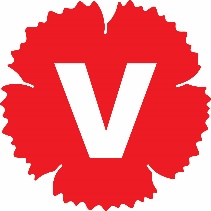 2021-10-06RegionfullmäktigeMotion om lärlings- och praktikplatser vid byggupphandlingarVi i Vänsterpartiet föreslår att Västfastigheter har underlag som har krav på  lärlingsplatser vid större byggupphandlingar.  Västra Götaland har ett stort antal yrkesförberedande gymnasieskolor med inriktning på Bygg och anläggning, som avslutas med lärlingsplats. Det finns även andra utbildningsanordnare som har behov av lärlingsplatser för sina elever. Det är ibland svårt för eleverna att slutföra sin utbildning på grund av bristen på platser. Västra Götalandsregionen är genom Västfastigheter en av regionens största fastighetsförvaltare och upphandlare av ny- och ombyggnationer. Västfastigheter är en samhällsaktör som visar vägen för andra och påverkar genom sitt sätt att agera.En av orsakerna till oviljan hos byggföretagen att ta emot lärlingar kan vara bristen på svensktalande personal som kan handleda. Upplägget med ett stort antal underentreprenörer, där var och en inte ser sin betydelse för helheten, gör att viljan att ta emot lärlingar är liten trots att det krävs för en återväxt av yrkesarbetare inom bygg- och anläggningsindustrin. Det finns idag ett gott exempel från Köpenhamns stad på att det fungerar att kräva lärlingsplatser. Där har det fallit väl ut, men det är ett krav som måste kontrolleras för att det ska efterlevas. Regionfullmäktige föreslås besluta att- Västfastigheter får i uppdrag att vid större upphandlingar ha förfrågningsunderlag som kräver att anbudslämnaren tar emot ett minsta antal lärlingar i relation till projektets storlek. Jan Carina ( undertecknar  som våra ägarrepresentanter?) 